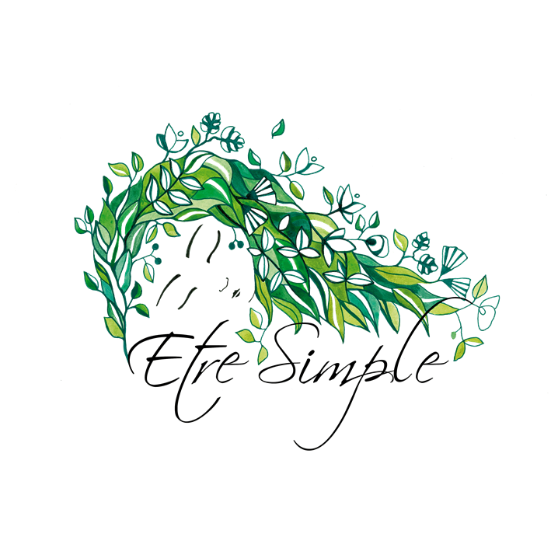 Atelier fabrication d’un baume 100% naturelDimanche 22 mai, de 14h30 à 17h30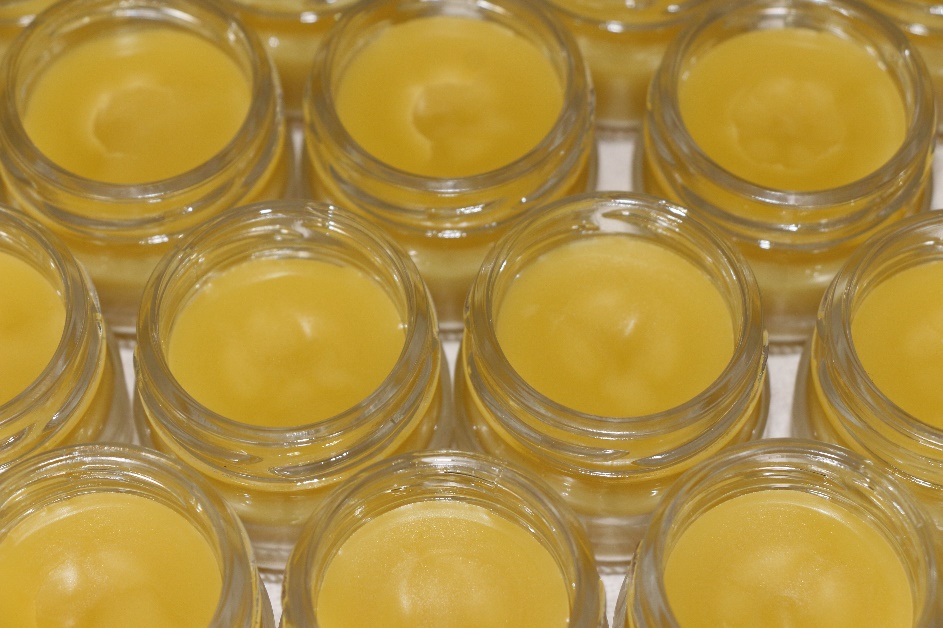 Lors de cet atelier nous répondrons aux questions suivantes :Qu’est-ce qu’un baume ?Qu’est-ce qu’une forme galénique ou sous quelle forme peut-on utiliser les plantes dans un baume ?Qu’est-ce qu’un macérat huileux de plantes ?Quelle huile choisir pour faire un macérat ? Approche sensitive de quelques macérats huileux et de leurs propriétés.Quels conservateurs utiliser ?Quel rôle joue la cire d’abeille et comment l’utilise-t-on ?Après avoir fait le tour de ces questionnements, nous passerons à la pratique avec la réalisation d’un baume aux propriétés suivantes :Tenseur de la peauApaisant et cicatrisantPrépare et entretien le bronzageTout le matériel et les ingrédients sont fournis, vous repartez avec votre préparation !Venez avec votre curiosité et votre bonne humeur !Pour vous inscrire ou pour toute question, vous pouvez me joindre par téléphone au 0607288213 ou par email : etresimple@ecomail.frTarif : 35€ par personne.Qui suis-je ?Je suis Nolwenn Tounsi, cueilleuse, productrice et transformatrice de plantes médicinales, formée à l’école Lyonnaise des plantes médicinales, antenne d’Aspet (actuellement Thebes,65). Je propose mes productions et la transmission de mes savoirs et savoir-faire lors de balades et ateliers divers. J’ai créé cette activité sous le nom « Etre simple », basée à Montgaillard de salies. 